Duplicate Bridge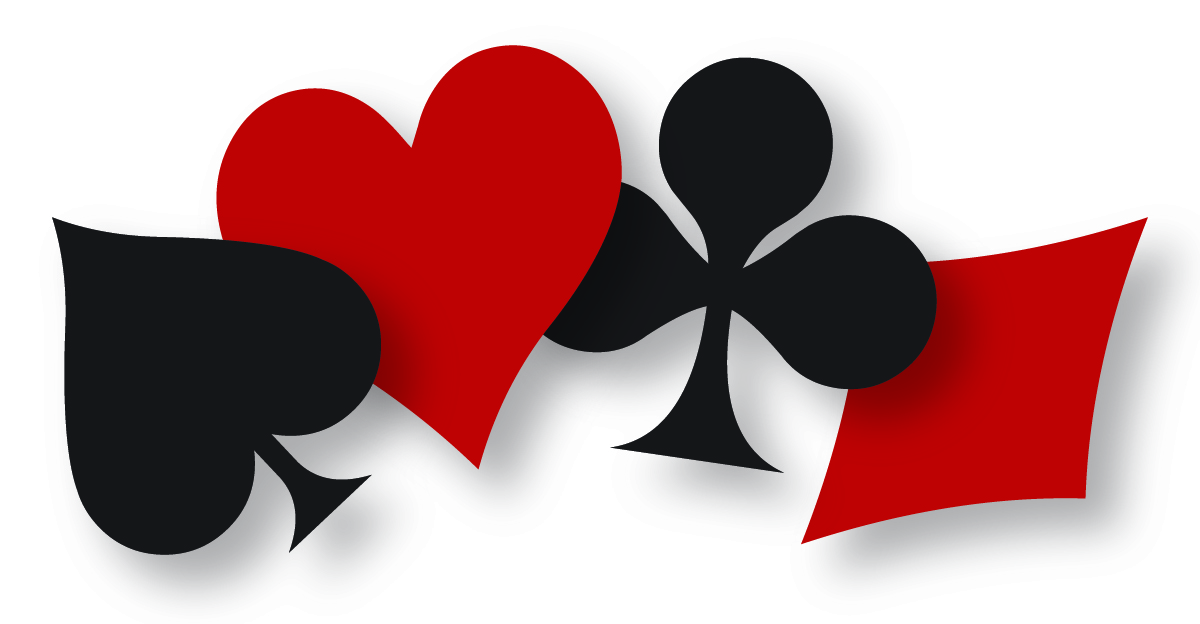 Sussex County Daily Bridge GamesNeed a partner?  Call the director for suggestions.Monday 1:00 pmWinning Hand Bridge ClubMetropolitan Community Church19369 Plantation Rd, Rehoboth DE  19971Contact: Dorothy Hand - Director - 302-226-7776Tuesday & Thursday 9:30 amShuffles Bridge Club, Open & Limited GamesOcean View Presbyterian Church67 Central Ave, Ocean View DE 19970Contact: Dini Romito - Director - 302-537-5262www.who-dini.comWednesday & Friday 10:30amShore BridgeMetropolitan Community Church19369 Plantation Rd, Rehoboth DE 19971Contact:  Anna Delapo - Director - 302-236-0346Wednesday Evening 6:00 pmShuffles Bridge ClubRehoboth Country Club221 West Side Dr, Rehoboth Beach, DE 19971Contact: Dini Romito - Director - 302-537-5262www.who-dini.com 